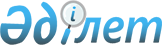 Об установлении водоохранной зоны озера Шыбындыколь и водоохранной полосы в створе земельных участков базы отдыха "Таинты" и режима их хозяйственного использованияПостановление Восточно-Казахстанского областного акимата от 3 июля 2007 года N 162. Зарегистрировано Департаментом юстиции Восточно-Казахстанской области 20 июля 2007 года за N 2449      В соответствии со статьями 39, 116 Водного кодекса Республики Казахстан от 9 июля 2003 года, пунктом 2 статьи 27 Закона Республики Казахстан от 23 января 2001 года "О местном государственном управлении и самоуправлении в Республике Казахстан", проектом "Границы водоохранной зоны озера Шыбындыколь и водоохранной полосы в створе земельных участков базы отдыха "Таинты" и в целях охраны от загрязнения и истощения водных объектов, Восточно-Казахстанский областной акимат ПОСТАНОВЛЯЕТ:

      Сноска. Преамбула - в редакции постановления Восточно-Казахстанского областного акимата от 22.12.2016 № 392 (вводится в действие по истечении десяти календарных дней после дня его первого официального опубликования).

      1. Установить водоохранную зону озера Шыбындыколь и водоохранную полосу в створе земельных участков базы отдыха "Таинты" согласно приложению 1 . 

      2. Установить специальный режим хозяйственного использования на территории водоохраной зоны озера Шыбындыколь в створе земельных участков базы отдыха "Таинты" согласно приложению 2 . 

      3. Департаменту природных ресурсов и регулирования природопользования Восточно-Казахстанской области (Колесников В.Р.) передать проект "Границы водоохранной зоны озера Шыбындыколь и водоохранной полосы в створе земельных участков базы отдыха "Таинты" специально уполномоченным государственным органам для учета в государственном земельном кадастре и для осуществления государственного контроля за использованием и охраной водного фонда и земельных ресурсов. 

      4. Контроль за исполнением настоящего постановления возложить на заместителя акима области Белихина И.В. 

      5. Вводится в действие со дня официального опубликования. <*> 

      Сноска. Пункт 5 в редакции постановления ВКО акимата от 4 февраля 2008 года N 440 .

 Водоохранная зона озера Шыбындыколь и водоохранная полоса
в створе земельных участков базы отдыха "Таинты"       

      Примечание: границы и ширина водоохранной зоны и водоохранной полосы отражены в картографическом материале утвержденного проекта "Границы водоохранной зоны озера Шыбындыколь и водоохранной полосы в створе земельных участков базы отдыха "Таинты". 

      

 Специальный режим хозяйственного использования на территории водоохранной зоны озера Шыбындыколь в створе земельных участков базы отдыха "Таинты"       1. В пределах водоохранной зоны запрещается: 

      1) применение ядохимикатов, удобрений на водосборной площади водных объектов. Дезинфекционные, дезинсекционные и дератизационные мероприятия на водосборной площади и зоне санитарной охраны водных объектов проводятся по согласованию с уполномоченным органом в области санитарно-эпидемиологического благополучия населения; 

      2) сброс и захоронение радиоактивных и токсичных веществ в озеро; 

      3) сброс в озеро сточных вод промышленных, пищевых объектов, не имеющих сооружений очистки и не обеспечивающих, в соответствии с нормативами, эффективной очистки; 

      4) проведение на озере взрывных работ, сопровождающихся выделением токсичных веществ; 

      5) засорение водосборной площади озера, его ледяного покрова твердыми, производственными, бытовыми и другими отходами, смыв которых повлечет ухудшение качества воды в озере; 

      6) сверхлимитное безвозвратное изъятие воды из озера; 

      7) распашка земель, ненормированный выпас скота, его купка и санитарная обработка, другие виды хозяйственной деятельности, ухудшающие режим водоема; 

      8) ввод в эксплуатацию новых и реконструированных объектов не обеспеченных сооружениями и устройствами, предотвращающими загрязнение и засорение озера и его водоохранной зоны и полосы; 

      9) производство строительных, дноуглубительных и взрывных работ, добыча полезных ископаемых, прокладка кабелей, трубопроводов и других коммуникаций, буровых, сельскохозяйственных и иных работ без проектов, согласованных в установленном порядке; 

      10) размещение и строительство складов для хранения минеральных и органических удобрений, пестицидов, ядохимикатов, нефтепродуктов, пунктов технического обслуживания и мойки автомашин и сельхозтехники, механических мастерских, устройство свалок мусора и промышленных отходов, скотомогильников, площадок для заправки аппаратуры пестицидами и ядохимикатами, взлетно-посадочных полос для проведения авиационно-химических работ, а также размещение других объектов, отрицательно влияющих на качество воды; 

      11) применение авиаобработки ядохимикатами и минеральными удобрениями сельхозкультур и лесонасаждений на расстоянии менее 2000 метров от уреза воды в водном источнике; 

      12) осуществление рубок главного пользования. 

      2. В пределах водоохранной полосы, помимо ограничений, определенных для водоохранной зоны, запрещаются: 

      1) строительство зданий и сооружений, кроме водозаборных, водорегулирующих, защитных и других сооружений специального назначения; 

      2) распашка земель, выпас скота, рубка древесно-кустарниковой растительности; 

      3) устройство палаточных городков, стоянок автомобилей, летних лагерей для скота. 

      


					© 2012. РГП на ПХВ «Институт законодательства и правовой информации Республики Казахстан» Министерства юстиции Республики Казахстан
				
      Аким области 

      Согласовано

      Начальник Иртышского бассейнового

      водохозяйственного управления  
Приложение 1
к постановлению
Восточно-Казахстанского
областного акимата
от 20 июля 2007 года N 162 N п/п 

Водный 

объект, 

его 

участок 

Водоохранная зона 

Водоохранная зона 

Водоохранная зона 

Водоохранная полоса 

Водоохранная полоса 

Водоохранная полоса 

N п/п 

Водный 

объект, 

его 

участок 

протя- 

женность 

границы, 

(км) 

площадь, 

(га) 

ширина, 

(м) 

протя- 

женность 

границы, 

(км) 

площадь, 

(га) 

ширина, 

(м) 

1. 

Озеро 

Шыбын- 

дыколь 

7,15 

344,13 

250-750 

1,41 

5,37 

18-35 


      Директор Департамента 

      природных ресурсов и 

      регулирования природопользования 

      Восточно-Казахстанской области 
Приложение 2
к постановлению
Восточно-Казахстанского
областного акимата
от 20 июля 2007 года N 162 
      Директор Департамента 

      природных ресурсов и 

      регулирования природопользования 

      Восточно-Казахстанской области 
